                                                                        Referral Form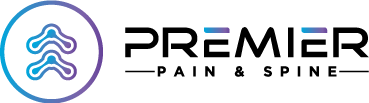 Patient Name: ______________________________________________________ DOB: _________________________ Phone: ______________________________Referring Physician: __________________________________________________Referring Physician Phone: ______________________ Fax: __________________ Diagnosis: __________________________________________________________Attached in referral:Comment: Patient DemographicsCopy of Insurance cardsLast 2 office notesImagingMedication list